                                                                                                              ПРОЄКТ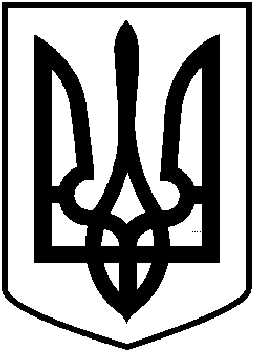       ЧОРТКІВСЬКА  МІСЬКА  РАДА_____________________ СЕСІЯ ВОСЬМОГО СКЛИКАННЯРІШЕННЯ	 ____ січня 2022  року                                                                       № м. ЧортківПро надання дозволу на розроблення проектів землеустрою щодо відведення земельних ділянок у власність громадянці в с. Пастуше  Чортківського району Тернопільської  області        Розглянувши заяви громадянина, керуючись ст.  12, 22, 116, 118, 121, 122, 123 Земельного кодексу України, Законом України «Про землеустрій», Законом України «Про Державний земельний кадастр», ст. 26  Закону України «Про місцеве самоврядування в Україні», міська рада ВИРІШИЛА:1.Надати дозвіл на розроблення проектів землеустрою щодо відведення земельних ділянок  у власність громадянам:1.1.Гр.***  орієнтовною площею 0,1000 га для ведення особистого селянського господарства за рахунок земель комунальної власності Чортківської міської ради сільськогосподарського призначення (сільськогосподарські угіддя – рілля) в с. Пастуше  Чортківського району Тернопільської області.1.2.Гр. Гр.***  орієнтовною площею 0,2400 га для ведення особистого селянського господарства за рахунок земель комунальної власності Чортківської міської ради сільськогосподарського призначення (сільськогосподарські угіддя – рілля) в с. Пастуше  Чортківського району Тернопільської області.2.Проекти землеустрою щодо відведення земельної ділянки у власність подати для розгляду та затвердження у встановленому законодавством порядку.3. Копію рішення направити у відділ Держгеокадастру в Чортківському районі та заявникам.4. Контроль за виконанням рішення покласти на постійну комісію міської ради з питань містобудування, земельних відносин та екології. Міський голова                                                                Володимир ШМАТЬКОЗазуляк А.І.Гурин В.М.Дзиндра Я.П.Яремовська С.ЛФаріон М.С.